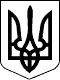                                                           У К Р А Ї Н А                                                             Д О Р У Ч Е Н Н ЯГОЛОВИ  БЕРЕГІВСЬКОЇ  РАЙОННОЇ  ДЕРЖАВНОЇ  АДМІНІСТРАЦІЇЗАКАРПАТСЬКОЇ ОБЛАСТІ___________________________________________________________________________________вул.Мукачівська, 6,  м.Берегово, 90202,  тел.: 4-32-09, 4-30-42  факс,weв-caйт:www.bereg-rda.gov.ua, e-mail: admin.bereg-rda@carpathia.gov.ua, код ЄДРПОУ 04053708 16.01.2019                                                                                                 №_02-8/1_дані за підсумками наради при голові райдержадміністрації 14 січня 2019 року	                                                         		Головним розпорядникам                                					коштів	1. Подати на затвердження кошториси, плани асигнувань та перелік документів передбачених постановою Кабінету Міністрів України від  28 лютого 2002 р. № 228  „Про затвердження Порядку складання, розгляду, затвердження та основних вимог до виконання кошторисів бюджетних установ”.                                                                                	Термін: до 18 січня 2019 року                                                                		Керівникам структурних                                       					підрозділів 											райдержадміністрації	2. Переглянути та подати у відділ організаційно - кадрової роботи апарату райдержадміністрації протоколи нарад при голові, першому заступнику, заступнику голови та керівнику апарату райдержадміністрації.                                                                               	Термін: до 1 лютого 2019 рокуГолова державної адміністрації                                                     І.ПЕТРУШКА  Сенько 2-43-08